РЕШЕНИЕСОВЕТА ХАДЫЖЕНСКОГО ГОРОДСКОГО ПОСЕЛЕНИЯАПШЕРОНСКОГО РАЙОНА         от   09.07.2018 г.           г. Хадыженск                                   №  201О внесении изменений в решение Совета Хадыженского городского поселения Апшеронского района от 25 декабря 2017 года № 168 «О бюджете Хадыженского городского поселенияАпшеронского района на 2018 год»В соответствии со статьей 27 Устава Хадыженского городского поселения Апшеронского района Совет Хадыженского городского поселения Апшеронского района р е ш и л: 1. Внести в Решение Совета Хадыженского городского поселения Апшеронского района от 25 декабря 2017 года № 168 «О бюджете Хадыженского городского поселения Апшеронского района на 2018 год» следующие изменения:1) пункт 1 	 подпункт 1) изложить в следующей редакции:«1) общий объем доходов в сумме 88420,1 тыс. рублей»;	 подпункт 2) изложить в следующей редакции:«2) общий объем расходов в сумме 90180,0 тыс. рублей»;подпункт 4) изложить в следующей редакции:«4) дефицит  бюджета поселения в сумме 1759,9 тыс. рублей»;2) приложения №1,2,3,4,5,6,7 изложить в редакции согласно приложениям №1-7 к настоящему решению.2. Муниципальные правовые акты Хадыженского городского поселения Апшеронского района подлежат приведению в соответствие с настоящим решением в двухмесячный срок со дня вступления в силу настоящего решения, за исключением случаев, установленных бюджетным законодательством Российской Федерации.3. Настоящее решение вступает в силу со дня его подписания и подлежит официальному опубликованию не позднее 10 дней после его подписания в установленном порядке.Исполняющий обязанности главы Хадыженскогогородского поселения Апшеронского района                                      А.И.ТатулянИсполняющий обязанности главы Хадыженскогогородского поселения Апшеронского района                                      А.И.ТатулянИсполняющий обязанности главы Хадыженскогогородского поселения Апшеронского района                                       А.И.ТатулянИсполняющий обязанности главы Хадыженскогогородского поселения Апшеронского района                                       А.И.ТатулянИсполняющий обязанности главы Хадыженскогогородского поселения Апшеронского района                                       А.И.ТатулянИсполняющий обязанности главы Хадыженскогогородского поселения Апшеронского района                                       А.И.ТатулянИсполняющий обязанности главы Хадыженскогогородского поселения Апшеронского района                                       А.И.ТатулянИсполняющий обязанности главы Хадыженского городскогопоселения Апшеронского района                                                        __________________ А.И.ТатулянИсполняющий обязанности главы Хадыженского городскогопоселения Апшеронского района                                                        __________________ А.И.ТатулянИсполняющий обязанности главы Хадыженского городскогопоселения Апшеронского района                                                        __________________ А.И.ТатулянЗаместитель председателя Совета Хадыженского городского поселения Апшеронского района___________________А.В.ЖилинПРИЛОЖЕНИЕ № 1к решению Совета Хадыженского городского поселения Апшеронского районаот 09.07.2018 г. № 201"ПРИЛОЖЕНИЕ № 1Перечень главных администраторов доходов бюджета Хадыженского городского поселения Апшеронского района и закрепляемые за ними виды (подвиды) доходов бюджета Хадыженского городского поселения Апшеронского района и перечень главных администраторов источников финансирования дефицита  бюджета  Хадыженского городского поселения Апшеронского районаПеречень главных администраторов доходов бюджета Хадыженского городского поселения Апшеронского района и закрепляемые за ними виды (подвиды) доходов бюджета Хадыженского городского поселения Апшеронского района и перечень главных администраторов источников финансирования дефицита  бюджета  Хадыженского городского поселения Апшеронского районаПеречень главных администраторов доходов бюджета Хадыженского городского поселения Апшеронского района и закрепляемые за ними виды (подвиды) доходов бюджета Хадыженского городского поселения Апшеронского района и перечень главных администраторов источников финансирования дефицита  бюджета  Хадыженского городского поселения Апшеронского районаПеречень главных администраторов доходов бюджета Хадыженского городского поселения Апшеронского района и закрепляемые за ними виды (подвиды) доходов бюджета Хадыженского городского поселения Апшеронского района и перечень главных администраторов источников финансирования дефицита  бюджета  Хадыженского городского поселения Апшеронского районаКод бюджетной классификации Российской ФедерацииКод бюджетной классификации Российской ФедерацииНаименование Наименование главного администратора доходов и источников финансирования дефицита  бюджета поселениядоходов и источников финансирования дефицита бюджета поселенияНаименование Наименование 1233816Министерство экономики Краснодарского краяМинистерство экономики Краснодарского края8161 16 33050 13 0000 140Денежные взыскания (штрафы) за нарушение законодательства Российской Федерации о контрактной системе в сфере закупок товаров, работ, услуг для обеспечения государственных и муниципальных нужд для нужд городских поселенийДенежные взыскания (штрафы) за нарушение законодательства Российской Федерации о контрактной системе в сфере закупок товаров, работ, услуг для обеспечения государственных и муниципальных нужд для нужд городских поселений821Департамент имущественных отношений Краснодарского краяДепартамент имущественных отношений Краснодарского края8211 11 05026 13 0000 120Доходы, получаемые в виде арендной платы за земельные участки, которые расположены в границах городских поселений, находятся в федеральной собственности и осуществление полномочий по управлению и распоряжению которыми передано органам государственной власти субъектов Российской Федерации, а также средства от продажи права на заключение договоров аренды указанных земельных участков*Доходы, получаемые в виде арендной платы за земельные участки, которые расположены в границах городских поселений, находятся в федеральной собственности и осуществление полномочий по управлению и распоряжению которыми передано органам государственной власти субъектов Российской Федерации, а также средства от продажи права на заключение договоров аренды указанных земельных участков*8211 14 06033 13 0000 430Доходы от продажи земельных участков, которые расположены в границах городских поселений, находятся в федеральной собственности и осуществление полномочий по управлению и распоряжению которыми передано органам государственной власти субъектов Российской Федерации * Доходы от продажи земельных участков, которые расположены в границах городских поселений, находятся в федеральной собственности и осуществление полномочий по управлению и распоряжению которыми передано органам государственной власти субъектов Российской Федерации * 8211 16 51040 02 0000 140Денежные взыскания (штрафы),   установленные законами субъектов  Российской Федерации за несоблюдение муниципальных правовых актов, зачисляемые в бюджеты поселенийДенежные взыскания (штрафы),   установленные законами субъектов  Российской Федерации за несоблюдение муниципальных правовых актов, зачисляемые в бюджеты поселений910Контрольно-счетная палата муниципального образования Апшеронский районКонтрольно-счетная палата муниципального образования Апшеронский район9101 16 18050 13 0000 140Денежные взыскания (штрафы) за нарушение бюджетного законодательства (в части бюджетов городских поселений)Денежные взыскания (штрафы) за нарушение бюджетного законодательства (в части бюджетов городских поселений)992Администрация Хадыженского городского поселения Апшеронского районаАдминистрация Хадыженского городского поселения Апшеронского района9921 11 01050 13 0000 120Доходы в виде прибыли, приходящейся на доли в уставных (складочных) капиталах хозяйственных товариществ и обществ, или дивидендов по акциям, принадлежащим городским поселениямДоходы в виде прибыли, приходящейся на доли в уставных (складочных) капиталах хозяйственных товариществ и обществ, или дивидендов по акциям, принадлежащим городским поселениям9921 11 02085 13 0000 120Доходы от размещения сумм, аккумулируемых в ходе проведения аукционов по продаже акций, находящихся в собственности городских поселенийДоходы от размещения сумм, аккумулируемых в ходе проведения аукционов по продаже акций, находящихся в собственности городских поселений9921 11 05013 13 0000 120Доходы, получаемые в виде арендной платы за земельные участки, государственная собственность на которые не разграничена и которые расположены в границах городских поселений, а также средства от продажи права на заключение договоров аренды указанных земельных участков*Доходы, получаемые в виде арендной платы за земельные участки, государственная собственность на которые не разграничена и которые расположены в границах городских поселений, а также средства от продажи права на заключение договоров аренды указанных земельных участков*9921 11 05025 13 0000 120Доходы, получаемые в виде арендной платы, а также средства от продажи права на заключение договоров аренды за земли, находящиеся в собственности городских поселений (за исключением земельных участков муниципальных бюджетных и автономных учреждений)Доходы, получаемые в виде арендной платы, а также средства от продажи права на заключение договоров аренды за земли, находящиеся в собственности городских поселений (за исключением земельных участков муниципальных бюджетных и автономных учреждений)9921 11 05027 13 0000 120Доходы, получаемые  в виде арендной платы  за земельные участки, расположенные в полосе отвода автомобильных дорог общего пользования местного значения, находящихся в собственности городских поселенийДоходы, получаемые  в виде арендной платы  за земельные участки, расположенные в полосе отвода автомобильных дорог общего пользования местного значения, находящихся в собственности городских поселений9921 11 05035 13 0000 120Доходы от сдачи в аренду имущества, находящегося в оперативном управлении органов управления городских поселений и созданных ими учреждений (за исключением имущества муниципальных бюджетных и автономных учреждений)Доходы от сдачи в аренду имущества, находящегося в оперативном управлении органов управления городских поселений и созданных ими учреждений (за исключением имущества муниципальных бюджетных и автономных учреждений)9921 11 05075 13 0000 120Доходы от сдачи в аренду имущества, составляющего казну городских поселений (за исключением земельных участков)  Доходы от сдачи в аренду имущества, составляющего казну городских поселений (за исключением земельных участков)  992 1 11 07015 13 0000 120Доходы от перечисления части прибыли, остающейся после уплаты налогов и иных обязательных платежей муниципальных унитарных предприятий, созданных городскими поселениямиДоходы от перечисления части прибыли, остающейся после уплаты налогов и иных обязательных платежей муниципальных унитарных предприятий, созданных городскими поселениями9921 11 09035 13 0000 120Доходы от эксплуатации и использования имущества автомобильных дорог, находящихся в собственности городских поселенийДоходы от эксплуатации и использования имущества автомобильных дорог, находящихся в собственности городских поселений9921 11 09045 13 0000 120Прочие поступления от использования имущества, находящегося в собственности городских поселений (за исключением имущества муниципальных бюджетных и автономных учреждений, а также имущества муниципальных унитарных предприятий, в том числе казенных)Прочие поступления от использования имущества, находящегося в собственности городских поселений (за исключением имущества муниципальных бюджетных и автономных учреждений, а также имущества муниципальных унитарных предприятий, в том числе казенных)9921 13 01540 13 0000 130Плата за  оказание услуг по присоединению объектов дорожного сервиса к автомобильным дорогам общего пользования местного значения, зачисляемая в бюджеты городских поселенийПлата за  оказание услуг по присоединению объектов дорожного сервиса к автомобильным дорогам общего пользования местного значения, зачисляемая в бюджеты городских поселений9921 13 02065 13 0000 130Доходы, поступающие в порядке возмещения расходов, понесенных в связи с эксплуатацией  имущества городских поселенийДоходы, поступающие в порядке возмещения расходов, понесенных в связи с эксплуатацией  имущества городских поселений9921 13 01995 13 0000 130Прочие доходы от оказания платных услуг (работ) получателями средств бюджетов городских поселенийПрочие доходы от оказания платных услуг (работ) получателями средств бюджетов городских поселений9921 13 02995 13 0000 130Прочие доходы от компенсации затрат  бюджетов городских поселенийПрочие доходы от компенсации затрат  бюджетов городских поселений9921 14 01050 13 0000 410Доходы от продажи квартир, находящихся в собственности городских поселенийДоходы от продажи квартир, находящихся в собственности городских поселений9921 14 02052 13 0000 410Доходы от реализации имущества, находящегося в оперативном управлении учреждений, находящихся в ведении органов управления городских поселений (за исключением имущества муниципальных бюджетных и автономных учреждений), в части реализации основных средств по указанному имуществуДоходы от реализации имущества, находящегося в оперативном управлении учреждений, находящихся в ведении органов управления городских поселений (за исключением имущества муниципальных бюджетных и автономных учреждений), в части реализации основных средств по указанному имуществу9921 14 02053 13 0000 410Доходы от реализации иного имущества, находящегося в собственности городских поселений (за исключением имущества муниципальных бюджетных и автономных учреждений, а также имущества муниципальных унитарных предприятий, в том числе казенных), в части реализации основных средств по указанному имуществуДоходы от реализации иного имущества, находящегося в собственности городских поселений (за исключением имущества муниципальных бюджетных и автономных учреждений, а также имущества муниципальных унитарных предприятий, в том числе казенных), в части реализации основных средств по указанному имуществу9921 14 02052 13 0000 440Доходы от реализации имущества, находящегося в оперативном управлении учреждений, находящихся в ведении органов управления городских поселений (за исключением имущества муниципальных бюджетных и автономных учреждений), в части реализации материальных запасов по указанному имуществуДоходы от реализации имущества, находящегося в оперативном управлении учреждений, находящихся в ведении органов управления городских поселений (за исключением имущества муниципальных бюджетных и автономных учреждений), в части реализации материальных запасов по указанному имуществу9921 14 02053 13 0000 440Доходы от реализации иного имущества, находящегося в собственности городских поселений (за исключением имущества муниципальных бюджетных и автономных учреждений, а также имущества муниципальных унитарных предприятий, в том числе казенных), в части реализации материальных запасов по указанному имуществуДоходы от реализации иного имущества, находящегося в собственности городских поселений (за исключением имущества муниципальных бюджетных и автономных учреждений, а также имущества муниципальных унитарных предприятий, в том числе казенных), в части реализации материальных запасов по указанному имуществу9921 14 03050 13 0000 410Средства от распоряжения и реализации конфискованного и иного имущества, обращенного в доходы городских поселений (в части реализации основных средств по указанному имуществу)Средства от распоряжения и реализации конфискованного и иного имущества, обращенного в доходы городских поселений (в части реализации основных средств по указанному имуществу)9921 14 03050 13 0000 440Средства от распоряжения и реализации конфискованного и иного имущества, обращенного в доходы городских поселений (в части реализации материальных запасов по указанному имуществу)Средства от распоряжения и реализации конфискованного и иного имущества, обращенного в доходы городских поселений (в части реализации материальных запасов по указанному имуществу)9921 14 06013 13 0000 430Доходы от продажи земельных участков, государственная собственность на которые не разграничена и которые расположены в границах городских поселений*Доходы от продажи земельных участков, государственная собственность на которые не разграничена и которые расположены в границах городских поселений*9921 14 06025 13 0000 430Доходы от продажи земельных участков, находящихся в собственности городских поселений (за исключением земельных участков муниципальных бюджетных и автономных учреждений)Доходы от продажи земельных участков, находящихся в собственности городских поселений (за исключением земельных участков муниципальных бюджетных и автономных учреждений)9921 14 04050 13 0000 420Доходы от продажи нематериальных активов, находящихся в собственности городских поселенийДоходы от продажи нематериальных активов, находящихся в собственности городских поселений9921 15 02050 13 0000 140Платежи, взимаемые органами местного самоуправления (организациями) городских поселений за выполнение определенных функцийПлатежи, взимаемые органами местного самоуправления (организациями) городских поселений за выполнение определенных функций9921 16 32000 13 0000 140Денежные взыскания, налагаемые в возмещение ущерба, причиненного в результате незаконного или нецелевого использования бюджетных средств (в части бюджетов городских поселений)Денежные взыскания, налагаемые в возмещение ущерба, причиненного в результате незаконного или нецелевого использования бюджетных средств (в части бюджетов городских поселений)9921 16 90050 13 0000 140Прочие поступления от денежных взысканий (штрафов) и иных сумм в возмещение ущерба, зачисляемые в бюджеты городских поселенийПрочие поступления от денежных взысканий (штрафов) и иных сумм в возмещение ущерба, зачисляемые в бюджеты городских поселений9921 17 01050 13 0000 180Невыясненные поступления, зачисляемые в бюджеты городских поселенийНевыясненные поступления, зачисляемые в бюджеты городских поселений9921 17 05050 13 0000 180Прочие неналоговые доходы бюджетов городских поселенийПрочие неналоговые доходы бюджетов городских поселений9922 02 15001 13 0000 151Дотации бюджетам городских поселений на выравнивание бюджетной обеспеченностиДотации бюджетам городских поселений на выравнивание бюджетной обеспеченности9922 02 20051 13 0000 151Субсидии бюджетам городских поселений на реализацию федеральных целевых программСубсидии бюджетам городских поселений на реализацию федеральных целевых программ9922 02 25497 13 0000 151Субсидии бюджетам городских поселений на реализацию мероприятий по обеспечению жильем молодых семейСубсидии бюджетам городских поселений на реализацию мероприятий по обеспечению жильем молодых семей992202 25555 13 0000 151Субсидии бюджетам городских поселений на поддержку государственных программ субъектов Российской Федерации  и муниципальных программ формирования современной городской средыСубсидии бюджетам городских поселений на поддержку государственных программ субъектов Российской Федерации  и муниципальных программ формирования современной городской среды992202 25558 13 0000 151Субсидии бюджетам городских поселений  на обеспечение развития и укрепления материально-технической базы муниципальных домов культуры, поддержку творческой деятельности муниципальных театров в городах численностью населения  до 300 тысяч человекСубсидии бюджетам городских поселений  на обеспечение развития и укрепления материально-технической базы муниципальных домов культуры, поддержку творческой деятельности муниципальных театров в городах численностью населения  до 300 тысяч человек9922 02 29999 13 0000 151Прочие субсидии бюджетам городских поселенийПрочие субсидии бюджетам городских поселений9922 02 30024 13 0000 151Субвенции бюджетам городских поселений на выполнение передаваемых полномочий субъектов Российской Федерации    Субвенции бюджетам городских поселений на выполнение передаваемых полномочий субъектов Российской Федерации    9922 02 35118 13 0000 151Субвенции бюджетам городских поселений на осуществление первичного воинского учета на территориях, где отсутствуют военные комиссариатыСубвенции бюджетам городских поселений на осуществление первичного воинского учета на территориях, где отсутствуют военные комиссариаты9922 02 49999 13 0000 151Прочие межбюджетные трансферты, передаваемые бюджетам городских поселенийПрочие межбюджетные трансферты, передаваемые бюджетам городских поселений9922 07 05010 13 0000 180Безвозмездные поступления от физических и юридических лиц на финансовое обеспечение дорожной деятельности, в том числе добровольных пожертвований, в отношении автомобильных дорог общего пользования местного значения городских поселений  Безвозмездные поступления от физических и юридических лиц на финансовое обеспечение дорожной деятельности, в том числе добровольных пожертвований, в отношении автомобильных дорог общего пользования местного значения городских поселений  9922 07 05020 13 0000 180Поступления от денежных пожертвований, предоставляемых физическими лицами получателям средств бюджетов городских поселенийПоступления от денежных пожертвований, предоставляемых физическими лицами получателям средств бюджетов городских поселений9922 07 05030 13 0000 180Прочие безвозмездные поступления в бюджеты городских поселенийПрочие безвозмездные поступления в бюджеты городских поселений9922 08 05000 13 0000 180Перечисления из бюджетов городских поселений (в бюджеты городских поселений) для осуществления возврата (зачета) излишне уплаченных или излишне взысканных сумм налогов, сборов и иных платежей, а также сумм процентов за несвоевременное осуществление такого возврата и процентов, начисленных на излишне взысканные суммыПеречисления из бюджетов городских поселений (в бюджеты городских поселений) для осуществления возврата (зачета) излишне уплаченных или излишне взысканных сумм налогов, сборов и иных платежей, а также сумм процентов за несвоевременное осуществление такого возврата и процентов, начисленных на излишне взысканные суммы9922 18 60010 13 0000 151Доходы бюджетов городских поселений от возврата остатков субсидий, субвенций и иных межбюджетных трансфертов, имеющих целевое назначение, прошлых лет из бюджетов муниципальных районовДоходы бюджетов городских поселений от возврата остатков субсидий, субвенций и иных межбюджетных трансфертов, имеющих целевое назначение, прошлых лет из бюджетов муниципальных районов9922 19 60010 13 0000 151Возврат прочих остатков субсидий, субвенций и иных межбюджетных трансфертов, имеющих целевое назначение, прошлых лет из бюджетов городских поселенийВозврат прочих остатков субсидий, субвенций и иных межбюджетных трансфертов, имеющих целевое назначение, прошлых лет из бюджетов городских поселений99201 02 00 00 13 0000 710Получение кредитов от кредитных организаций бюджетами городских поселений в валюте Российской ФедерацииПолучение кредитов от кредитных организаций бюджетами городских поселений в валюте Российской Федерации99201 02 00 00 13 0000 810Погашение бюджетами городских поселений кредитов от кредитных организаций в валюте Российской ФедерацииПогашение бюджетами городских поселений кредитов от кредитных организаций в валюте Российской Федерации99201 03 01 00 13 0000 710Получение кредитов от других бюджетов бюджетной системы Российской Федерации бюджетами городских поселений в валюте Российской ФедерацииПолучение кредитов от других бюджетов бюджетной системы Российской Федерации бюджетами городских поселений в валюте Российской Федерации99201 03 01 00 13 0000 810Погашение бюджетами городских поселений кредитов от других бюджетов бюджетной системы Российской Федерации в валюте Российской ФедерацииПогашение бюджетами городских поселений кредитов от других бюджетов бюджетной системы Российской Федерации в валюте Российской Федерации99201 05 02 01 13 0000 510 Увеличение прочих остатков денежных средств бюджетов городских поселенийУвеличение прочих остатков денежных средств бюджетов городских поселений99201 05 02 01 13 0000 610Уменьшение прочих остатков денежных средств бюджетов городских поселенийУменьшение прочих остатков денежных средств бюджетов городских поселений*По видам и подвидам доходов.*По видам и подвидам доходов.*По видам и подвидам доходов.*По видам и подвидам доходов.ПРИЛОЖЕНИЕ № 2ПРИЛОЖЕНИЕ № 2к решению Совета к решению Совета Хадыженского городского поселения Хадыженского городского поселения Апшеронского районаАпшеронского районаот 09.07.2018 г. № 201от 09.07.2018 г. № 201Объем поступлений доходов  в бюджет  Хадыженского городского  поселения Апшеронского района по кодам видов (подвидов) доходов на 2018 годОбъем поступлений доходов  в бюджет  Хадыженского городского  поселения Апшеронского района по кодам видов (подвидов) доходов на 2018 годОбъем поступлений доходов  в бюджет  Хадыженского городского  поселения Апшеронского района по кодам видов (подвидов) доходов на 2018 годтыс. руб.КодНаименование доходаСумма1231 00 00000 00 0000 000Налоговые и неналоговые доходы41 629,11 01 02000 01 0000 110Налог на доходы физических лиц *13 600,01 03 02230 01 0000 110     1 03 02240 01 0000 110       1 03 02250 01 0000 110       1 03 02260 01 0000 110Доходы от уплаты акцизов на дизельное топливо, моторные масла для дизельных и (или) карбюраторных (инжекторных), двигателей, автоьобильный бензин, прямогонный бензин, производимые на территории Российской Федерации, подлежащие зачислению в бюджет субъекта Российской Федерации*5 131,11 06 01030 13 0000 110Налог на имущество физических лиц, взимаемый по ставкам, применяемым к объектам налогообложения, расположенным в границах городских поселений2 490,01 06 06000 00 0000 110Земельный налог*11 800,01 11 05013 13 0000 120Доходы, получаемые в виде арендной платы за земельные участки, государственная собственность на которые не разграничена и которые расположены в границах городских поселений, а также средства от продажи права на заключение договоров аренды указанных земельных участков*2 400,01 11 05025 13 0000 120Доходы, получаемые в виде арендной платы, а также средства от продажи права на заключение договоров аренды за земли, находящиеся в собственности городских поселений (за исключением земельных участков муниципальных бюджетных и автономных учреждений)250,01 11 05035 13 0000 120Доходы от сдачи в аренду имущества, находящегося в оперативном управлении органов управления городских поселений и созданных ими учреждений (за исключением имущества муниципальных бюджетных и автономных учреждений)*4 958,01 14 00000 00 0000 000Доходы от продажи материальных и нематериальных активов*1 000,02 00 00000 00 0000 000БЕЗВОЗМЕЗДНЫЕ ПОСТУПЛЕНИЯ46 791,02 02 00000 00 0000 000Безвозмездные поступления от других бюджетов бюджетной системы Российской Федерации*46 791,02 02 10000 00 0000 151Дотации бюджетам бюджетной системы Российской Федерации*24 071,62 02 20000 00 0000 151Субсидии бюджетам бюджетной системы Российской Федерации (межбюджетные субсидии)*21 907,52 02 30000 00 0000 151Субвенции бюджетам бюджетной системы Российской Федерации*811,9Всего доходов88 420,1* По видам и подвидам доходов.ПРИЛОЖЕНИЕ № 3ПРИЛОЖЕНИЕ № 3к решению Совета к решению Совета Хадыженского городского поселения Хадыженского городского поселения Апшеронского районаАпшеронского районаот 09.07.2018 г. № 201от 09.07.2018 г. № 201Безвозмездные поступления из краевого бюджета в 2018 годуБезвозмездные поступления из краевого бюджета в 2018 годуБезвозмездные поступления из краевого бюджета в 2018 годутыс. руб.КодНаименование доходаСумма1232 00 00000 00 0000 000БЕЗВОЗМЕЗДНЫЕ ПОСТУПЛЕНИЯ46 791,02 02 00000 00 0000 000Безвозмездные поступления от других бюджетов бюджетной системы Российской Федерации46 791,02 02 10000 00 0000 151Дотации бюджетам бюджетной системы Российской Федерации24 071,62 02 15001 00 0000 151Дотации на выравнивание бюджетной обеспеченности24 071,62 02 15001 13 0000 151Дотации бюджетам городских поселений на выравнивание бюджетной обеспеченности24 071,62 02 20000 00 0000 151Субсидии бюджетам бюджетной системы Российской Федерации (межбюджетные субсидии)*21 907,52 02 25497 13 0000 151Субсидии бюджетам городских поселений на реализацию мероприятий по обеспечению жильем молодых семей442,62 02 25555 13 0000 151Субсидии бюджетам городских поселений на поддержку государственных программ субъектов Российской Федерации  и муниципальных программ формирования современной городской среды10 562,42 02 29999 00 0000 151Прочие субсидии                                                                                                                                                             10 902,52 02 29999 13 0000 151Прочие субсидии бюджетам городских поселений                                                                                                                                                                             10 902,5из них:субсидии бюджетам муниципальных образований на повышение оплаты труда работников муниципальных учреждений Краснодарского края10 371,4субсидии бюджетам муниципальных образований на организацию благоустройства территории муниципального образования в границах территории органов территориального общественного самоуправления - победителей краевого конкурса на звание "Лучший орган территориального общественного самоуправления"531,12 02 30000 00 0000 151Субвенции бюджетам бюджетной системы Российской Федерации811,92 02 30024 00 0000 151Субвенции местным бюджетам на выполнение передаваемых полномочий субъектов Российской Федерации 7,62 02 30024 13 0000 151Субвенции бюджетам городских поселений на выполнение передаваемых полномочий субъектов Российской Федерации7,6из них:субвенции бюджетам муниципальных образований на осуществление отдельных государственных полномочий по образованию и организации деятельности административных комиссий 7,62 02 35118 00 0000 151Субвенции бюджетам на осуществление первичного воинского учета на территориях, где отсутствуют военные комиссариаты804,32 02 35118 13 0000 151Субвенции бюджетам городских поселений на осуществление первичного воинского учета на территориях, где отсутствуют военные комиссариаты 804,3из них:субвенции бюджетам муниципальных образований на осуществление государственных полномочий по первичному воинскому учету на территориях, где отсутствуют военные комиссариаты804,3ПРИЛОЖЕНИЕ № 4ПРИЛОЖЕНИЕ № 4к решению Совета к решению Совета Хадыженского городского поселения Хадыженского городского поселения Апшеронского районаАпшеронского районаот 09.07.2018 г. № 201от 09.07.2018 г. № 201Распределение бюджетных ассигнований по разделам и подразделам классификации расходов бюджетов на 2018 годРаспределение бюджетных ассигнований по разделам и подразделам классификации расходов бюджетов на 2018 годРаспределение бюджетных ассигнований по разделам и подразделам классификации расходов бюджетов на 2018 годРаспределение бюджетных ассигнований по разделам и подразделам классификации расходов бюджетов на 2018 годтыс. руб.№ п/пРз,ПРНаименованиеСумма1234Всего расходов90180,0в том числе:1.0100Общегосударственные вопросы14137,40102Функционирование высшего должностного лица субъекта Российской Федерации и муниципального образования   1003,80104Функционирование Правительства Российской Федерации, высших исполнительных органов государственной власти субъектов Российской Федерации, местных администраций11279,70106Обеспечение деятельности финансовых, налоговых и таможенных органов и органов финансового (финансово-бюджетного) надзора198,20107Обеспечение проведения выборов и референдумов400,00111Резервные фонды197,00113Другие общегосударственные вопросы1458,72.0200Национальная оборона804,30203Мобилизационная и вневойсковая подготовка804,33.0300Национальная безопасность и правоохранительная деятельность898,00309Защита населения и территории от чрезвычайных ситуаций природного и техногенного характера, гражданская оборона140,00310Обеспечение  пожарной безопасности343,00314Другие вопросы в области национальной безопасности и правоохранительной деятельности415,04.0400Национальная экономика7999,80409Дорожное хозяйство (дорожные фонды)6799,80412Другие вопросы в области национальной экономики1200,05.0500Жилищно-коммунальное хозяйство34859,90501Жилищное хозяйство150,00502Коммунальное хозяйство3679,60503Благоустройство25596,70505Другие вопросы в области жилищно-коммунального хозяйства5433,66.0700Образование131,70707Молодежная политика 131,77.0800Культура, кинематография26882,50801Культура26882,58.1000Социальная политика772,61003Социальное обеспечение населения642,61006Другие вопросы в области социальной политики130,09.1100Физическая культура и спорт3063,81101Физическая культура2963,81102Массовый спорт100,010.1300Обслуживание государственного и муниципального долга230,01301Обслуживание государственного внутреннего и муниципального долга230,0ПРИЛОЖЕНИЕ № 5ПРИЛОЖЕНИЕ № 5ПРИЛОЖЕНИЕ № 5ПРИЛОЖЕНИЕ № 5к решению Советак решению Советак решению Советак решению СоветаХадыженского городского поселенияХадыженского городского поселенияХадыженского городского поселенияХадыженского городского поселения Апшеронского района Апшеронского района Апшеронского района Апшеронского районаот 09.07.2018 г. № 201от 09.07.2018 г. № 201от 09.07.2018 г. № 201от 09.07.2018 г. № 201Распределение бюджетных ассигнований по целевым статьям (муниципальным программам Хадыженского городского поселения Апшеронского района и непрограммным направлениям деятельности), группам видов расходов классификации расходов бюджетов на 2018 годРаспределение бюджетных ассигнований по целевым статьям (муниципальным программам Хадыженского городского поселения Апшеронского района и непрограммным направлениям деятельности), группам видов расходов классификации расходов бюджетов на 2018 годРаспределение бюджетных ассигнований по целевым статьям (муниципальным программам Хадыженского городского поселения Апшеронского района и непрограммным направлениям деятельности), группам видов расходов классификации расходов бюджетов на 2018 годРаспределение бюджетных ассигнований по целевым статьям (муниципальным программам Хадыженского городского поселения Апшеронского района и непрограммным направлениям деятельности), группам видов расходов классификации расходов бюджетов на 2018 годтыс.руб.№ п\пНаименованиеЦСРВРСумма 12345Всего:90180,01Муниципальная программа Хадыженского городского поселения Апшеронского района "Развитие культуры"03 0  00 0000026882,5Организация досуга и предоставление услуг организаций культуры, прочие мероприятия в сфере культуры03 4 00 0000016667,1Содействие развитию культурно-досуговых организаций03 4 01 0000015447,1Расходы на обеспечение деятельности (оказание услуг) муниципальных учреждений, в том числе на предоставление муниципальным бюджетным и автономным учреждениям субсидий 03 4 01 005908159,3Расходы на выплаты персоналу в целях обеспечения выполнения функций государственными (муниципальными) органами, казенными учреждениями, органами управления государственными внебюджетными фондами03 4 01 005901001328,8Закупка товаров, работ и услуг для обеспечения государственных (муниципальных) нужд03 4 01 00590200974,2Предоставление субсидий  бюджетным, автономным учреждениям и иным некоммерческим организациям03 4 01 005906005819,3Иные бюджетные ассигнования03 4 01 0059080037,0Повышение оплаты труда работников муниципальных учреждений Краснодарского края 03 4 01 S01207287,8Расходы на выплаты персоналу в целях обеспечения выполнения функций государственными (муниципальными) органами, казенными учреждениями, органами управления государственными внебюджетными фондами03 4 01 S01201001160,0Предоставление субсидий  бюджетным, автономным учреждениям и иным некоммерческим организациям03 4 01 S01206006127,8Содействие развитию библиотечного дела03 4 02 0000020,0Комплектование библиотечных фондов библиотек поселений03 4 02 1033020,0Закупка товаров, работ и услуг для обеспечения государственных (муниципальных) нужд03 4 02 1033020020,0Организация и проведение мероприятий, посвященных значимым событиям, юбилейным и памятным датам03 4 03 000001200,0Реализация мероприятий муниципальной программы "Развитие культуры"03 4 03 103001200,0Закупка товаров, работ и услуг для обеспечения государственных (муниципальных) нужд03 4 03 103002001200,0Библиотечное обслуживание населения03 5 00 0000010215,4Содействие развитию библиотечного дела03 5 01 0000010215,4Расходы на обеспечение деятельности (оказание услуг) муниципальных учреждений, в том числе на предоставление муниципальным бюджетным и автономным учреждениям субсидий 03 5 01 005904944,0Расходы на выплаты персоналу в целях обеспечения выполнения функций государственными (муниципальными) органами, казенными учреждениями, органами управления государственными внебюджетными фондами03 5 01 005901004031,7Закупка товаров, работ и услуг для обеспечения государственных (муниципальных) нужд03 5 01 00590200883,5Иные бюджетные ассигнования03 5 01 0059080028,8Повышение оплаты труда работников муниципальных учреждений Краснодарского края 03 5 01 S01205271,4Расходы на выплаты персоналу в целях обеспечения выполнения функций государственными (муниципальными) органами, казенными учреждениями, органами управления государственными внебюджетными фондами03 5 01 S01201005271,42Муниципальная программа Хадыженского городского поселения Апшеронского района "Развитие физической культуры и спорта"04 0 00 000003063,8Развитие физической культуры и массового спорта04 1 00 000002963,8Содействие развитию спортивных организаций04 1 03 000002963,8Расходы на обеспечение деятельности (оказание услуг) муниципальных учреждений, в том числе на предоставление муниципальным бюджетным и автономным учреждениям субсидий 04 1 03 005902963,8Предоставление субсидий  бюджетным, автономным учреждениям и иным некоммерческим организациям04 1 03 005906002963,8Основные мероприятия муниципальной программы04 4 00 00000100,0Обеспечение организации и проведения физкультурных мероприятий и массовых спортивных мероприятий04 4 02 00000100,0Реализация мероприятий муниципальной программы "Развитие физической культуры и спорта"04 4 02 10400100,0Закупка товаров, работ и услуг для обеспечения государственных (муниципальных) нужд04 4 02 10400200100,03Муниципальная программа Хадыженского городского поселения Апшеронского района "Развитие молодежной политики"05 0 00 00000131,7Основные мероприятия муниципальной программы05 5 00 00000131,7Развитие и реализация потенциала молодежи в интересах Кубани, формирование благоприятной среды, обеспечивающей всестороннее развитие личности05 5 02 00000131,7Реализация мероприятий муниципальной программы "Развитие молодежной политики"05 5 02 10500131,7Предоставление субсидий  бюджетным, автономным учреждениям и иным некоммерческим организациям05 5 02 10500600131,74Муниципальная программа Хадыженского городского поселения Апшеронского района "Обеспечение безопасности населения"06 0 00 00000898,0Основные мероприятия муниципальной программы06 7 00 00000898,0Обеспечение защиты населения и территории муниципального образования от чрезвычайных ситуаций природного и техногенного характера06 7 01 00000140,0Мероприятия по предупреждению и ликвидации чрезвычайных ситуаций, стихийных бедствий и их последствий, выполняемые в рамках специальных решений06 7 01 10600140,0Закупка товаров, работ и услуг для обеспечения государственных (муниципальных) нужд06 7 01 10600200140,0Обеспечение мероприятий по противодействию терроризму, экстремизму06 7 02  00000415,0Мероприятия по профилактике терроризма и экстремизма06 7 02  10610415,0Закупка товаров, работ и услуг для обеспечения государственных (муниципальных) нужд06 7 02  10610200415,0Обеспечение организации и проведение мероприятий по пожарной безопасности06 7 04  00000343,0Мероприятия по пожарной безопасности06 7 04 10640343,0Закупка товаров, работ и услуг для обеспечения государственных (муниципальных) нужд06 7 04 10640200343,05Муниципальная программа Хадыженского городского поселения Апшеронского района "Управление муниципальным имуществом"08 0 00 000001245,0Основные мероприятия муниципальной программы08 3 00 000001245,0Создание условий для эффективного управления и распоряжения муниципальным имуществом поселения в целях увеличения доходной части бюджета муниципального образования08 3 01 000001245,0Оценка недвижимости, признание прав и регулирование отношений по муниципальной собственности08 3 01 10800245,0Закупка товаров, работ и услуг для обеспечения государственных (муниципальных) нужд08 3 01 10800200245,0Мероприятия по землеустройству и землепользованию08 3 01 108101000,0Закупка товаров, работ и услуг для государственных (муниципальных) нужд08 3 01 108102001000,06Муниципальная программа Хадыженского городского поселения Апшеронского района "Социальная поддержка граждан"09 0 00 00000642,6Обеспечение  жильем молодых семей09 2 00 00000642,6Предоставление социальных выплат молодым семьям на приобретение (строительство) жилья09 2 01 00000642,6Реализация мероприятий по обеспечению жильем молодых семей09 2 01 L4970642,6Социальное обеспечение и иные выплаты населению09 2 01 L4970300642,67Муниципальная программа Хадыженского городского поселения Апшеронского района "Развитие топливно-энергетического комплекса и жилищно-коммунального хозяйства"10 0 00 0000022719,2Основные мероприятия муниципальной программы10 3 00 0000022569,2Обеспечение деятельности муниципального учреждения10 3 01 000005433,6Расходы на обеспечение деятельности (оказание услуг) муниципальных учреждений, в том числе на предоставление муниципальным бюджетным и автономным учреждениям субсидий10 3 01 005905433,6Расходы на выплаты персоналу в целях обеспечения выполнения функций государственными (муниципальными) органами, казенными учреждениями, органами управления государственными внебюджетными фондами10 3 01 005901004780,2Закупка товаров, работ и услуг для обеспечения государственных (муниципальных) нужд10 3 01 00590200634,4Иные бюджетные ассигнования10 3 01 0059080019,0Содействие развитию коммунальной инфраструктуры муниципальной собственности поселения 10 3 04 000003184,4Реализация мероприятий по газификации населенных пунктов поселений муниципального образования Апшеронский район10 3 04 11110156,0Закупка товаров, работ и услуг для обеспечения государственных (муниципальных) нужд10 3 04 11110200156,0Мероприятия по развитию водо-, тепло-, электроснабжения 10 3 04 111503028,4Закупка товаров, работ и услуг для обеспечения государственных (муниципальных) нужд10 3 04 111502001374,0Капитальные вложения в объекты государственной (муниципальной) собственности10 3 04 111504001654,4Обеспечение содержания и функционирования уличного освещения10 3 05 000005850,0Уличное освещение10 3 05 111605850,0Закупка товаров, работ и услуг для  обеспечения государственных (муниципальных) нужд10 3 05 111602005850,0Восстановление, ремонт, благоустройство и содержание мест захоронения10 3 07 00000490,0Организация и содержание мест захоронения10 3 07 11180490,0Закупка товаров, работ и услуг для обеспечения государственных (муниципальных) нужд10 3 07 11180200460,0Иные бюджетные ассигнования10 3 07 1118080030,0Обеспечение прочих мероприятий по благоустройству10 3 08 000007116,0Прочие мероприятия по благоустройству10 3 08 111906551,0Закупка товаров, работ и услуг для  обеспечения государственных (муниципальных) нужд10 3 08 111902006551,0Организация благоустройства территории муниципального образования в границах территории органов территориального общественного самоуправления – победителей краевого конкурса на звание «Лучший орган территориального общественного самоуправления»10 3 08 S0170565,0Закупка товаров, работ и услуг для  обеспечения государственных (муниципальных) нужд10 3 08 S0170200565,0Обеспечение прочих мероприятий в области жилищно-коммунального хозяйства10 3 10 00000495,2Реализация мероприятий муниципальной программы "Развитие топливно-энергетического комплекса и жилищно-коммунального хозяйства"10 3 10 11890495,2Закупка товаров, работ и услуг для  обеспечения государственных (муниципальных) нужд10 3 10 11890200495,2Жилищное хозяйство10 4 00 00000150,0Обеспечение содержания муниципального жилищного фонда и мероприятий в области жилищного хозяйства10 4 01 00000150,0Реализация мероприятий в сфере жилищного хозяйства10 4 01 11140150,0Закупка товаров, работ и услуг для обеспечения государственных (муниципальных) нужд10 4 01 11140200150,08Муниципальная программа Хадыженского городского поселения Апшеронского района "Поддержка дорожного хозяйства"12 0 00 000006799,8Основные мероприятия муниципальной программы12 1 00 000006799,8Создание устойчивого и безопасного функционирования автомобильных дорог общего пользования местного значения муниципального образования12 1 01 000006799,8Строительство, реконструкция, капитальный ремонт, ремонт и содержание автомобильных дорог общего пользования местного значения, включая проектно-изыскательские работы12 1 01 113006799,8Закупка товаров, работ и услуг для обеспечения государственных (муниципальных) нужд12 1 01  113002006749,8Иные бюджетные ассигнования12 1 01  1130080050,09Муниципальная программа Хадыженского городского поселения Апшеронского района "Экономическое развитие муниципального образования"13 0 00 00000200,0Основные мероприятия муниципальной программы13 4  00 00000200,0Обеспечение государственного кадастрового учета и государственной регистрации прав13 4 02 00000200,0Реализация мероприятий в области строительства, архитектуры и градостроительства13 4 02 11420200,0Закупка товаров, работ и услуг для обеспечения государственных (муниципальных) нужд13 4 02 11420200200,010Муниципальная программа Хадыженского городского поселения Апшеронского района "Поддержка социально ориентированных некоммерческих организаций"15 0 00 00000130,0Основные мероприятия муниципальной программы15 1 00 00000130,0Оказание финансовой поддержки социально ориентированных некоммерческих организаций15 1 01 00000130,0Субсидии на поддержку социально ориентированных некоммерческих организаций15 1 01 11600130,0Предоставление субсидий  бюджетным, автономным учреждениям и иным некоммерческим организациям15 1 01 11600600130,011Муниципальная программа Хадыженского городского поселения Апшеронского района "Организация муниципального управления"17 0 00 0000014972,3Основные мероприятия муниципальной программы17 1 00 0000014972,3Обеспечение деятельности высшего должностного лица муниципального образования17 1 01 000001003,8Расходы на обеспечение функций органов местного самоуправления17 1 01 001901003,8Расходы на выплаты персоналу в целях обеспечения выполнения функций государственными (муниципальными) органами, казенными учреждениями, органами управления государственными внебюджетными фондами17 1 01 001901001003,8Обеспечение деятельности администрации муниципального образования17 1 02 0000012780,2Расходы на обеспечение функций органов местного самоуправления17 1 02 0019011272,1Расходы на выплаты персоналу в целях обеспечения выполнения функций государственными (муниципальными) органами, казенными учреждениями, органами управления государственными внебюджетными фондами17 1 02 001901009335,5Закупка товаров, работ и услуг для обеспечения государственных (муниципальных) нужд17 1 02 001902001751,7Иные бюджетные ассигнования17 1 02 00190800184,9Мероприятия по информатизации администрации муниципального образования17 1 02 11820599,2Закупка товаров, работ и услуг для обеспечения государственных (муниципальных) нужд17 1 02 11820200589,2Иные бюджетные ассигнования17 1 02 1182080010,0Обеспечение информационной открытости и доступности информации о деятельности органов местного самоуправления17 1 02 1184097,0Закупка товаров, работ и услуг для обеспечения государственных (муниципальных) нужд17 1 02 1184020097,0Осуществление первичного воинского учета на территориях, где отсутствуют военные комиссариаты17 1 02 51180804,3Расходы на выплаты персоналу в целях обеспечения выполнения функций государственными (муниципальными) органами, казенными учреждениями, органами управления государственными внебюджетными фондами17 1 02 51180100774,3Закупка товаров, работ и услуг для обеспечения государственных (муниципальных) нужд17 1 02 5118020030,0Осуществление отдельных государственных полномочий  по образованию и организации деятельности административных комиссий17 1 02 601907,6Закупка товаров, работ и услуг для обеспечения государственных (муниципальных) нужд17 1 02 601902007,6Проведение выборов17 1 07 00000400,0Проведение выборов главы муниципального образования17 1 07 11800400,0Иные бюджетные ассигнования17 1 07 11800800400,0Обеспечение своевременности и полноты исполнения долговых обязательств муниципального образования17 1 09 00000230,0Процентные платежи по муниципальному долгу17 1 09 11810230,0Обслуживание государственного (муниципального)  долга 17 1 09 11810700230,0Содействие развитию органов территориального общественного самоуправления, поощрение победителей краевых конкурсов17 1 10 00000517,5Мероприятия по развитию территориального общественного самоуправления17 1 10 11830517,5Закупка товаров, работ и услуг для обеспечения государственных (муниципальных) нужд17 1 10 11830200517,5Передача полномочий по решению вопросов местного значения в соответствии с заключенными соглашениями17 1 15 0000040,8Иные межбюджетные трансферты на осуществление части полномочий по исполнению бюджета поселения17 1 15 2003040,8Межбюджетные трансферты17 1 15 2003050040,812Муниципальная программа Хадыженского городского поселения Апшеронского района "Формирование современной городской среды"21 0 00 0000012140,7Основные мероприятия муниципальной программы21 1 00 0000012140,7Благоустройство дворовых и общественных территорий21 1 01 0000012140,7Поддержка государственных программ субъектов Российской Федерации и муниципальных программ формирования современной городской среды21 1 01 L555012140,7Закупка товаров, работ и услуг для  обеспечения государственных (муниципальных) нужд21 1 01 L555020012140,713Обеспечение деятельности Совета муниципального образования50 0 00 00000157,4Непрограммые расходы в рамках обеспечения деятельности Совета муниципального образования50 1 00 00000157,4Передача полномочий по решению вопросов местного значения в соответствии с заключенными соглашениями 50 1 01 00000157,4Иные межбюджетные трансферты на осуществление внешнего муниципального финансового контроля50 1 01 20010157,4Межбюджетные трансферты50 1 01 20010500157,414Непрограммные направления деятельности органов местного самоуправления99 0 00 00000197,0Финансовое обеспечение непредвиденных расходов99 1 00 00000197,0Резервные фонды99 1 01 00000197,0Резервные фонды местных администраций99 1 01 90010197,0Иные бюджетные ассигнования99 1 01 90010800197,0ПРИЛОЖЕНИЕ № 6ПРИЛОЖЕНИЕ № 6ПРИЛОЖЕНИЕ № 6ПРИЛОЖЕНИЕ № 6ПРИЛОЖЕНИЕ № 6к решению Советак решению Советак решению Советак решению Советак решению СоветаХадыженского городского поселенияХадыженского городского поселенияХадыженского городского поселенияХадыженского городского поселенияХадыженского городского поселения Апшеронского района Апшеронского района Апшеронского района Апшеронского района Апшеронского районаот 09.07.2018 г. № 201от 09.07.2018 г. № 201от 09.07.2018 г. № 201от 09.07.2018 г. № 201от 09.07.2018 г. № 201Ведомственная структура расходов бюджета Хадыженского городского поселения Апшеронского района  на 2018 годВедомственная структура расходов бюджета Хадыженского городского поселения Апшеронского района  на 2018 годВедомственная структура расходов бюджета Хадыженского городского поселения Апшеронского района  на 2018 годВедомственная структура расходов бюджета Хадыженского городского поселения Апшеронского района  на 2018 годВедомственная структура расходов бюджета Хадыженского городского поселения Апшеронского района  на 2018 годВедомственная структура расходов бюджета Хадыженского городского поселения Апшеронского района  на 2018 годВедомственная структура расходов бюджета Хадыженского городского поселения Апшеронского района  на 2018 годтыс.руб.№ п\пНаименованиеВедРЗПРЦСРВРСумма12345678ВСЕГО90180,01Совет Хадыженского городского поселения Апшеронского района991157,4Общегосударственные вопросы99101157,4Обеспечение деятельности финансовых, налоговых и таможенных органов и органов финансового (финансово-бюджетного) надзора9910106157,4Обеспечение деятельности Совета муниципального образования991010650 0 00 00000157,4Непрограммые расходы в рамках обеспечения деятельности Совета муниципального образования991010650 1 00 00000157,4Передача полномочий по решению вопросов местного значения в соответствии с заключенными соглашениями 991010650 1 01 00000157,4Иные межбюджетные трансферты на осуществление внешнего муниципального финансового контроля991010650 1 01 20010157,4Межбюджетные трансферты991010650 1 01 20010500157,42Администрация Хадыженского городского поселения 99290022,6Общегосударственные вопросы9920114380,0Функционирование высшего должностного лица субъекта Российской Федерации и муниципального образования 99201021003,8Муниципальная программа Хадыженского городского поселения Апшеронского района "Организация муниципального управления"992010217 0 00 000001003,8Основные мероприятия муниципальной программы992010217 1 00 000001003,8Обеспечение деятельности высшего должностного лица муниципального образования992010217 1 01 000001003,8Расходы на обеспечение функций органов местного самоуправления992010217 1 01 001901003,8Расходы на выплаты персоналу в целях обеспечения выполнения функций государственными (муниципальными) органами, казенными учреждениями, органами управления государственными внебюджетными фондами992010217 1 01 001901001003,8Функционирование Правительства Российской Федерации, высших исполнительных органов государственной власти субъектов Российской Федерации, местных администраций992010411279,7Муниципальная программа Хадыженского городского поселения Апшеронского района "Организация муниципального управления"992010417 0 00 0000011279,7Основные мероприятия муниципальной программы992010417 1 00 0000011279,7Обеспечение деятельности администрации муниципального образования992010417 1 02 0000011279,7Расходы на обеспечение функций органов местного самоуправления992010417 1 02 0019011272,1Расходы на выплаты персоналу в целях обеспечения выполнения функций государственными (муниципальными) органами, казенными учреждениями, органами управления государственными внебюджетными фондами992010417 1 02 001901009335,5Закупка товаров, работ и услуг для обеспечения государственных (муниципальных) нужд992010417 1 02 001902001751,7Иные бюджетные ассигнования992010417 1 02 00190800184,9Осуществление отдельных государственных полномочий  по образованию и организации деятельности административных комиссий992010417 1 02 601907,6Закупка товаров, работ и услуг для обеспечения государственных (муниципальных) нужд992010417 1 02 601902007,6Обеспечение деятельности финансовых, налоговых и таможенных органов и органов финансового (финансово-бюджетного) надзора992010640,8Муниципальная программа Хадыженского городского поселения Апшеронского района  "Организация муниципального управления"992010617 0 00 0000040,8Основные мероприятия муниципальной программы 992010617 1 00 0000040,8Передача полномочий по решению вопросов местного значения в соответствии с заключенными соглашениями992010617 1 15 0000040,8Иные межбюджетные трансферты на осуществление части полномочий по исполнению бюджета поселения992010617 1 15 2003040,8Межбюджетные трансферты992010617 1 15 2003050040,8Обеспечение проведения выборов и референдумов9920107400,0Муниципальная программа Хадыженского городского поселения Апшеронского района  "Организация муниципального управления"992010717 0 00 00000400,0Основные мероприятия муниципальной программы 992010717 1 00 00000400,0Проведение выборов992010717 1 07 00000400,0Проведение выборов главы муниципального образования992010717 1 07 11800400,0Иные бюджетные ассигнования992010717 1 07 11800800400,0Резервные фонды9920111197,0Непрограммные направления деятельности органов местного самоуправления992011199 0 00 00000197,0Финансовое обеспечение непредвиденных расходов992011199 1 00 00000197,0Резервные фонды992011199 1 01 00000197,0Резервные фонды местных администраций992011199 1 01 90010197,0Иные бюджетные ассигнования992011199 1 01 90010800197,0Другие общегосударственные вопросы99201131458,7Муниципальная программа Хадыженского городского поселения Апшеронского района "Управление муниципальным имуществом"992011308 0 00 00000245,0Основные мероприятия муниципальной программы992011308 3 00 00000245,0Создание условий для эффективного управления и распоряжения муниципальным имуществом поселения в целях увеличения доходной части бюджета муниципального образования992011308 3 01 00000245,0Оценка недвижимости, признание прав и регулирование отношений по муниципальной собственности992011308 3 01 10800245,0Закупка товаров, работ и услуг для обеспечения государственных (муниципальных) нужд992011308 3 01 10800200245,0Муниципальная программа Хадыженского городского поселения Апшеронского района "Организация муниципального управления"992011317 0 00 000001213,7Основные мероприятия муниципальной программы992011317 1 00 000001213,7Обеспечение деятельности администрации муниципального образования992011317 1 02 00000696,2Мероприятия по информатизации администрации муниципального образования992011317 1 02 11820599,2Закупка товаров, работ и услуг для обеспечения государственных (муниципальных) нужд992011317 1 02 11820200589,2Иные бюджетные ассигнования992011317 1 02 1182080010,0Обеспечение информационной открытости и доступности информации о деятельности органов местного самоуправления992011317 1 02 1184097,0Закупка товаров, работ и услуг для обеспечения государственных (муниципальных) нужд992011317 1 02 1184020097,0Содействие развитию органов территориального общественного самоуправления, поощрение победителей краевых конкурсов992011317 1 10 00000517,5Мероприятия по развитию территориального общественного самоуправления992011317 1 10 11830517,5Закупка товаров, работ и услуг для обеспечения государственных (муниципальных) нужд992011317 1 10 11830200517,5Национальная оборона99202804,3Мобилизационная и вневойсковая подготовка9920203804,3Муниципальная программа Хадыженского городского поселения Апшеронского района "Организация муниципального управления"992020317 0 00 00000804,3Основные мероприятия муниципальной программы992020317 1 00 00000804,3Обеспечение деятельности администрации муниципального образования992020317 1 02 00000804,3Осуществление первичного воинского учета на территориях, где отсутствуют военные комиссариаты992020317 1 02 51180804,3Расходы на выплаты персоналу в целях обеспечения выполнения функций государственными (муниципальными) органами, казенными учреждениями, органами управления государственными внебюджетными фондами992020317 1 02 51180100774,3Закупка товаров, работ и услуг для обеспечения государственных (муниципальных) нужд992020317 1 02 5118020030,0Национальная безопасность и правоохранительная деятельность99203898,0Защита населения и территории от чрезвычайных ситуаций природного и техногенного характера, гражданская оборона9920309140,0Муниципальная программа Хадыженского городского поселения Апшеронского района "Обеспечение безопасности населения"992030906 0 00 00000140,0Основные мероприятия муниципальной программы992030906 7 00 00000140,0Обеспечение защиты населения и территории муниципального образования от чрезвычайных ситуаций природного и техногенного характера992030906 7 01 00000140,0Мероприятия по предупреждению и ликвидации чрезвычайных ситуаций, стихийных бедствий и их последствий, выполняемые в рамках специальных решений992030906 7 01 10600140,0Закупка товаров, работ и услуг для обеспечения государственных (муниципальных) нужд992030906 7 01 10600200140,0Обеспечение пожарной безопасности9920310343,0Муниципальная программа Хадыженского городского поселения Апшеронского района "Обеспечение безопасности населения"992031006 0 00 00000343,0Основные мероприятия муниципальной программы992031006 7 00 00000343,0Обеспечение организации и проведение мероприятий по пожарной безопасности992031006 7 04 00000343,0Мероприятия по пожарной безопасности992031006 7 04 10640343,0Закупка товаров, работ и услуг для обеспечения государственных (муниципальных) нужд992031006 7 04 10640200343,0Другие вопросы в области национальной безопасности и правоохранительной деятельности9920314415,0Муниципальная программа Хадыженского городского поселения Апшеронского района "Обеспечение безопасности населения"992031406 0 00 00000415,0Основные мероприятия муниципальной программы992031406 7 00 00000415,0Обеспечение мероприятий по противодействию терроризму, экстремизму992031406 7 02 00000415,0Мероприятия по профилактике терроризма и экстремизма992031406 7 02 10610415,0Закупка товаров, работ и услуг для обеспечения государственных (муниципальных) нужд992031406 7 02 10610200415,0Национальная экономика992047999,8Дорожное хозяйство (дорожные фонды)99204096799,8Муниципальная программа Хадыженского городского поселения Апшеронского района "Поддержка дорожного хозяйства"992040912 0 00 000006799,8Основные мероприятия муниципальной программы992040912 1 00 000006799,8Создание устойчивого и безопасного функционирования автомобильных дорог общего пользования местного значения муниципального образования992040912 1 01 000006799,8Строительство, реконструкция, капитальный ремонт, ремонт и содержание автомобильных дорог общего пользования местного значения, включая проектно-изыскательские работы992040912 1 01 113006799,8Закупка товаров, работ и услуг для обеспечения государственных (муниципальных) нужд992040912 1 01  113002006749,8Иные бюджетные ассигнования992040912 1 01  1130080050,0Другие вопросы в области национальной экономики99204121200,0Муниципальная программа Хадыженского городского поселения Апшеронского района "Управление муниципальным имуществом"992041208 0 00 000001000,0Основные мероприятия муниципальной программы992041208 3 00 000001000,0Создание условий для эффективного управления и распоряжения муниципальным имуществом поселения в целях увеличения доходной части бюджета муниципального образования992041208 3 01 000001000,0Мероприятия по землеустройству и землепользованию992041208 3 01 108101000,0Закупка товаров, работ и услуг для обеспечения государственных (муниципальных) нужд992041208 3 01 108102001000,0Муниципальная программа Хадыженского городского поселения Апшеронского района "Экономическое развитие муниципального образования992041213 0 00 00000200,0Основные мероприятия муниципальной программы992041213 4  00 00000200,0Обеспечение государственного кадастрового учета и государственной регистрации прав992041213 4 02 00000200,0Реализация мероприятий в области строительства, архитектуры и градостроительства99204 1213 4 02 11420200,0Закупка товаров, работ и услуг для обеспечения государственных (муниципальных) нужд99204 1213 4 02 11420200200,0Жилищно-коммунальное хозяйство9920534859,9Жилищное хозяйство9920501150,0Муниципальная программа Хадыженского городского поселения Апшеронского района "Развитие топливно-энергетического комплекса и жилищно-коммунального хозяйства"992050110 0 00 00000150,0Жилищное хозяйство992050110 4 00 00000150,0Обеспечение содержания муниципального жилищного фонда и мероприятий в области жилищного хозяйства992050110 4 01 00000150,0Реализация мероприятий в сфере жилищного хозяйства992050110 4 01 11140150,0Закупка товаров, работ и услуг для обеспечения государственных (муниципальных) нужд992050110 4 01 11140200150,0Коммунальное хозяйство99205023679,6Основные мероприятия муниципальной программы992050210 3 00 000003679,6Содействие развитию коммунальной инфраструктуры муниципальной собственности поселения9920502 10 3 04 000003184,4Реализация мероприятий по газификации населенных пунктов поселений муниципального образования Апшеронский район992050210 3 04 11110156,0Закупка товаров, работ и услуг для обеспечения государственных (муниципальных) нужд992050210 3 04 11110200156,0Мероприятия по развитию водо-, тепло-, электроснабжения 992050210 3 04 111503028,4Закупка товаров, работ и услуг для обеспечения государственных (муниципальных) нужд992050210 3 04 111502001374,0Капитальные вложения в объекты государственной (муниципальной) собственности992050210 3 04 111504001654,4Обеспечение прочих мероприятий в области жилищно-коммунального хозяйства992050210 3 10 00000495,2Реализация мероприятий муниципальной программы "Развитие топливно-энергетического комплекса и жилищно-коммунального хозяйства"992050210 3 10 11890495,2Закупка товаров, работ и услуг для обеспечения государственных (муниципальных) нужд992050210 3 10 11890200495,2Благоустройство992050325596,7Муниципальная программа Хадыженского городского поселения Апшеронского района "Развитие топливно-энергетического комплекса и жилищно-коммунального хозяйства"992050310 0 00 0000013456,0Основные мероприятия муниципальной программы992050310 3 00 0000013456,0Обеспечение содержания и функционирования уличного освещения992050310 3 05 000005850,0Уличное освещение992050310 3 05 111605850,0Закупка товаров, работ и услуг для  обеспечения государственных (муниципальных) нужд992050310 3 05 111602005850,0Восстановление, ремонт, благоустройство и содержание мест захоронения992050310 3 07 00000490,0Организация и содержание мест захоронения992050310 3 07 11180490,0Закупка товаров, работ и услуг для обеспечения государственных (муниципальных) нужд992050310 3 07 11180200460,0Иные бюджетные ассигнования992050310 3 07 1118080030,0Обеспечение прочих мероприятий по благоустройству992050310 3 08 000007116,0Прочие мероприятия по благоустройству992050310 3 08 111906551,0Закупка товаров, работ и услуг для  обеспечения государственных (муниципальных) нужд992050310 3 08 111902006551,0Организация благоустройства территории муниципального образования в границах территории органов территориального общественного самоуправления – победителей краевого конкурса на звание «Лучший орган территориального общественного самоуправления»992050310 3 08 S0170565,0Закупка товаров, работ и услуг для  обеспечения государственных (муниципальных) нужд992050310 3 08 S0170200565,0Муниципальная программа Хадыженского городского поселения Апшеронского района "Формирование современной городской среды"992050321 0 00 0000012140,7Основные мероприятия муниципальной программы992050321 1 00 0000012140,7Благоустройство дворовых и общественных территорий992050321 1 01 0000012140,7Поддержка государственных программ субъектов Российской Федерации и муниципальных программ формирования современной городской среды992050321 1 01 L555012140,7Закупка товаров, работ и услуг для  обеспечения государственных (муниципальных) нужд992050321 1 01 L555020012140,7Другие вопросы в области жилищно-коммунального хозяйства99205055433,6Муниципальная программа Хадыженского городского поселения Апшеронского района "Развитие топливно-энергетического комплекса и жилищно-коммунального хозяйства"992050510 0 00 000005433,6Основные мероприятия муниципальной программы992050510 3 00 000005433,6Обеспечение деятельности муниципального учреждения992050510 3 01 000005433,6Расходы на обеспечение деятельности (оказание услуг) муниципальных учреждений, в том числе на предоставление муниципальным бюджетным и автономным учреждениям субсидий992050510 3 01 005905433,6Расходы на выплаты персоналу в целях обеспечения выполнения функций государственными (муниципальными) органами, казенными учреждениями, органами управления государственными внебюджетными фондами992050510 3 01 005901004780,2Закупка товаров, работ и услуг для обеспечения государственных (муниципальных) нужд992050510 3 01 00590200634,4Иные бюджетные ассигнования992050510 3 01 0059080019,0Образование99207131,7Молодежная политика 9920707131,7Муниципальная программа Хадыженского городского поселения Апшеронского района "Развитие молодежной политики"992070705 0 00 00000131,7Основные мероприятия муниципальной программы992070705 5 00 00000131,7Развитие и реализация потенциала молодежи в интересах Кубани, формирование благоприятной среды, обеспечивающей всестороннее развитие личности992070705 5 02 00000131,7Реализация мероприятий муниципальной программы "Развитие молодежной политики"992070705 5 02 10500131,7Предоставление субсидий  бюджетным, автономным учреждениям и иным некоммерческим организациям992070705 5 02 10500600131,7Культура, кинематография 992080026882,5Культура992080126882,5Муниципальная программа Хадыженского городского поселения Апшеронского района "Развитие культуры"992080103 0 00 0000026882,5Организация досуга и предоставление услуг организаций культуры, прочие мероприятия в сфере культуры992080103 4 00 0000016667,1Содействие развитию культурно-досуговых организаций992080103 4 01 0000015447,1Расходы на обеспечение деятельности (оказание услуг) муниципальных учреждений, в том числе на предоставление муниципальным бюджетным и автономным учреждениям субсидий992080103 4 01 005908159,3Расходы на выплаты персоналу в целях обеспечения выполнения функций государственными (муниципальными) органами, казенными учреждениями, органами управления государственными внебюджетными фондами992080103 4 01 005901001328,8Закупка товаров, работ и услуг для обеспечения государственных (муниципальных) нужд992080103 4 01 00590200974,2Предоставление субсидий  бюджетным, автономным учреждениям и иным некоммерческим организациям992080103 4 01 005906005819,3Иные бюджетные ассигнования992080103 4 01 0059080037,0Повышение оплаты труда работников муниципальных учреждений Краснодарского края 992080103 4 01 S01207287,8Расходы на выплаты персоналу в целях обеспечения выполнения функций государственными (муниципальными) органами, казенными учреждениями, органами управления государственными внебюджетными фондами992080103 4 01 S01201001160,0Предоставление субсидий  бюджетным, автономным учреждениям и иным некоммерческим организациям992080103 4 01 S01206006127,8Содействие развитию библиотечного дела992080103 4 02 0000020,0Комплектование библиотечных фондов библиотек поселений992080103 4 02 1033020,0Закупка товаров, работ и услуг для обеспечения государственных (муниципальных) нужд992080103 4 02 1033020020,0Организация и проведение мероприятий, посвященных значимым событиям, юбилейным и памятным датам992080103 4 03 000001200,0Реализация мероприятий муниципальной программы "Развитие культуры"992080103 4 03 103001200,0Закупка товаров, работ и услуг для обеспечения государственных (муниципальных) нужд992080103 4 03 103002001200,0Библиотечное обслуживание населения992080103 5 00 0000010215,4Содействие развитию библиотечного дела992080103 5 01 0000010215,4Расходы на обеспечение деятельности (оказание услуг) муниципальных учреждений, в том числе на предоставление муниципальным бюджетным и автономным учреждениям субсидий992080103 5 01 005904944,0Расходы на выплаты персоналу в целях обеспечения выполнения функций государственными (муниципальными) органами, казенными учреждениями, органами управления государственными внебюджетными фондами992080103 5 01 005901004031,7Закупка товаров, работ и услуг для обеспечения государственных (муниципальных) нужд992080103 5 01 00590200883,5Иные бюджетные ассигнования992080103 5 01 0059080028,8Повышение оплаты труда работников муниципальных учреждений Краснодарского края 992080103 5 01 S01205271,4Расходы на выплаты персоналу в целях обеспечения выполнения функций государственными (муниципальными) органами, казенными учреждениями, органами управления государственными внебюджетными фондами992080103 5 01 S01201005271,4Социальная политика99210772,6Социальное обеспечение населения9921003642,6Муниципальная программа Хадыженского городского поселения Апшеронского района "Социальная поддержка граждан"992100309 0 00 00000642,6Обеспечение  жильем молодых семей992100309 2 00 00000642,6Предоставление социальных выплат молодым семьям на приобретение (строительство) жилья992100309 2 01 00000642,6Реализация мероприятий по обеспечению жильем молодых семей992100309 2 01 L4970642,6Социальное обеспечение и иные выплаты населению992100309 2 01 L4970300642,6Другие вопросы в области социальной политики9921006130,0Муниципальная программа Хадыженского городского поселения Апшеронского района "Поддержка социально ориентированных некоммерческих организаций"992100615 0 00 00000130,0Основные мероприятия муниципальной программы992100615 1 00 00000130,0Оказание финансовой поддержки социально ориентированных некоммерческих организаций992100615 1 01 00000130,0Субсидии на поддержку социально ориентированных некоммерческих организаций992100615 1 01 11600130,0Предоставление субсидий  бюджетным, автономным учреждениям и иным некоммерческим организациям992100615 1 01 11600600130,0Физическая культура и спорт992113063,8Физическая культура99211012963,8Муниципальная программа Хадыженского городского поселения Апшеронского района "Развитие физической культуры и спорта"992110104 0 00 000002963,8Развитие физической культуры и массового спорта992110104 1 00 000002963,8Содействие развитию спортивных организаций992110104 1 03 000002963,8Расходы на обеспечение деятельности (оказание услуг) муниципальных учреждений, в том числе на предоставление муниципальным бюджетным и автономным учреждениям субсидий992110104 1 03 005902963,8Предоставление субсидий  бюджетным, автономным учреждениям и иным некоммерческим организациям992110104 1 03 005906002963,8Массовый спорт9921102100,0Муниципальная программа Хадыженского городского поселения Апшеронского района "Развитие физической культуры и спорта"992110204 0 00 00000100,0Основные мероприятия муниципальной программы992110204 4 00 00000100,0Обеспечение организации и проведения физкультурных мероприятий и массовых спортивных мероприятий992110204 4 02 00000100,0Реализация мероприятий муниципальной программы "Развитие физической культуры и спорта"992110204 4 02 10400100,0Закупка товаров, работ и услуг для обеспечения государственных (муниципальных) нужд992110204 4 02 10400200100,0Обслуживание государственного и муниципального долга99213230,0Обслуживание государственного внутреннего и муниципального долга9921301230,0Муниципальная программа Хадыженского городского поселения Апшеронского района "Организация муниципального управления"992130117 0 00 00000230,0Основные мероприятия муниципальной программы992130117 1 00 00000230,0Обеспечение своевременности и полноты исполнения долговых обязательств муниципального образования992130117 1 09 00000230,0Процентные платежи по муниципальному долгу992130117 1 09 11810230,0Обслуживание государственного (муниципального)  долга 992130117 1 09 11810700230,0ПРИЛОЖЕНИЕ № 7ПРИЛОЖЕНИЕ № 7к решению Совета к решению Совета Хадыженского городского поселения Хадыженского городского поселения Апшеронского районаАпшеронского районаот 09.07.2018 г. № 201от 09.07.2018 г. № 201Источники внутреннего финансирования дефицита бюджета Хадыженского городского поселения Апшеронского района, перечень статей источников финансирования дефицитов бюджетов на 2018 годИсточники внутреннего финансирования дефицита бюджета Хадыженского городского поселения Апшеронского района, перечень статей источников финансирования дефицитов бюджетов на 2018 годИсточники внутреннего финансирования дефицита бюджета Хадыженского городского поселения Апшеронского района, перечень статей источников финансирования дефицитов бюджетов на 2018 годтыс.руб.КодНаименование кода группы, подгруппы, статьи, подвида, аналитической группы вида источников финансирования дефицитов бюджетовСумма000 01 00 00 00 00  0000 000Источники внутреннего финансирования дефицитов бюджетов, всего1759,9000 01 02 00 00 00 0000 000Кредиты кредитных организаций в валюте Российской Федерации-3000,0000 01 02 00 00 00 0000 800Погашение кредитов, представленных кредитными организациями в валюте Российской Федерации3000,0000 01 02 00 00 13 0000 810 Погашение бюджетами городских поселений кредитов от кредитных организаций  в валюте Российской Федерации3000,0000 01 05 00 00 00 0000 000Изменение остатков средств на счетах по учету средств бюджетов4759,9000 01 05 00 00 00 0000 500Увеличение остатков средств бюджетов88 420,1000 01 05 02 00 00 0000 510 Увеличение прочих  остатков средств бюджетов88 420,1000 01 05 02 01 00 0000 510 Увеличение прочих остатков денежных средств бюджетов88 420,1000 01 05 02 01 13 0000 510Увеличение прочих остатков денежных средств бюджетов городских поселений88 420,1000 01 05 00 00 00 0000 600Уменьшение остатков средств бюджетов93 180,0000 01 05 01 00 00 0000 600Уменьшение почих остатков средств бюджетов93 180,0000 01 05 02 01 00 0000 610Уменьшение прочих остатков денежных средств бюджетов93 180,0000 01 05 02 01 13 0000 610Уменьшение прочих остатков денежных средств бюджетов городских поселений93 180,0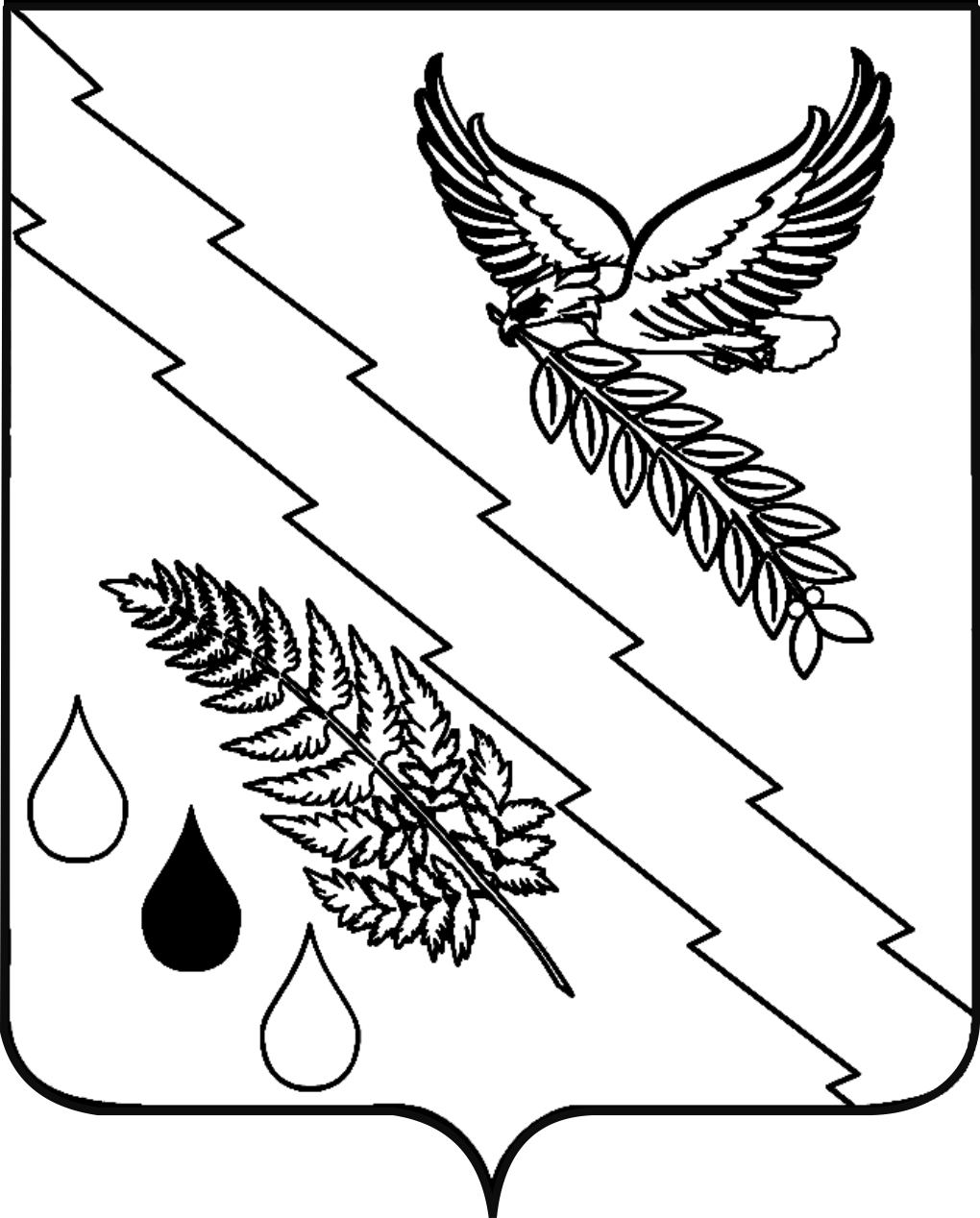 